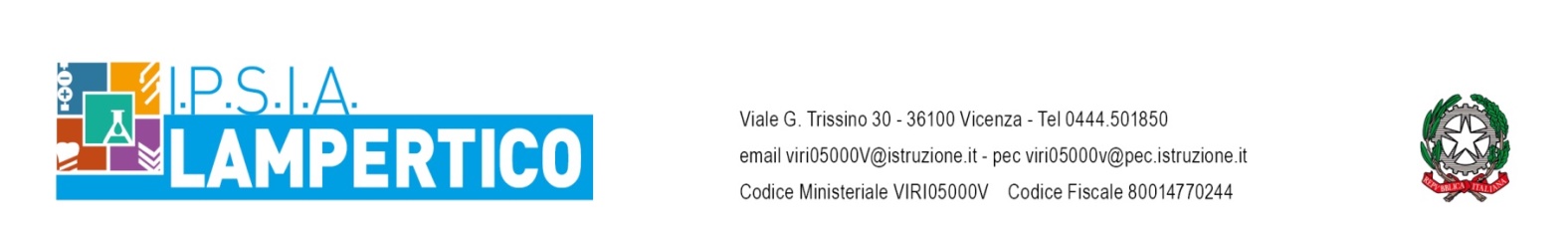 Vicenza, 28 settembre 2020 Circolare n. 041/D-ATAAL PERSONALE DOCENTEALLA SEGRETERIA DIDATTICA                             SEDEOGGETTO: PROCEDURA PER LA RICHIESTA SAGGIO LIBRISi comunica che la richiesta saggio dei libri, in adozione presso questo Istituto, in ottemperanza  alla  “de-materializzazione” dei documenti della Pubblica Amministrazione, seguirà la seguente procedura:a) il modello si può prelevare dal sito www.lampertico.edu.it – Modulistica (Segreteria – URP in colonna a sinistra) – Personale (accedere alla pagina 2) – Richiesta libri in saggio gratuito (Modulo MADI 10a) il suddetto modulo dovrà essere compilato elettronicamente in formato word ed inviato alla email: lucio.maffettone@lampertico.edu.it. Si ringrazia per la collaborazione. IL DIRIGENTE SCOLASTICO                                                                                                                             Prof.ssa Luisiana CorradiMODULO  PER  LA  RICHIESTA  DEL  SAGGIO  LIBRI  l   sottoscrittdocente in servizio presso questo Istituto insegnante dichiede  di prendere visione del volume						Codice  ISBN:Casa editrice:Autore:Vicenza,^^^^^^^^^^^^^^^^^^^^^^^^^^^^^^^^^^^^^^^^^^^^^^^^^^^^^^^^^^^^^^^^^^^^^^^^^^^^^^^^^^^^^^^^^^^^^^^Visto,  si autorizza.Vicenza, ________________________										IL DIRIGENTE SCOLASTICO										              Prof.ssa Luisiana Corradi